Prilog 1 Temeljem članka 15. stavka 2. Zakona o javnoj nabavi („Narodne novine" broj 120/16), direktor IRENA-e – Istarske Regionalne Energetske Agencije d.o.o. dana __________ donosiO D L U K Uo početku postupka jednostavne nabaveI.Ovom Odlukom imenuju se predstavnici naručitelja IRENA-e koji predstavljaju Povjerenstvo u provedbi postupka jednostavne nabave:Predsjednik Povjerenstva: Dalibor Jovanović, direktorČlan Povjerenstva:_________________________Član povjerenstva:_________________________II.Obveze i ovlasti Povjerenstva iz toč. I. ove Odluke su sljedeće:istražiti tržište nabave (prikupiti informacije o postojećim i potencijalnim ponuditeljima, predmetu nabave, cijenama, ekološkim zahtjevima, razvoju tehnologije...),pripremiti poziv i drugu potrebnu dokumentaciju koja će se uz poziv dostaviti gospodarskim subjektima,poslati poziv za dostavu ponuda odabranim gospodarskim subjektima i/ili objaviti poziv za dostavu ponuda na web stranicama IRENA-e,nakon isteka roka za dostavu ponuda otvoriti pristigle ponude te sastaviti zapisnik o zaprimanju, otvaranju i pregledu ponuda, dati prijedlog odgovornoj osobi naručitelja za odabir najpovoljnije ponude sukladno kriteriju za odabir i uvjetima propisanim u Pozivu za dostavu ponuda ili prijedlog za poništenje postupka,poslati obavijest o odabiru najpovoljnije ponude ili obavijest o poništenju postupka svim gospodarskim subjektima koji su u postupku nabave dostavili ponude,izraditi ugovor,potpisati Izjavu o postojanju ili nepostojanju sukoba interesa i čuvanju tajnosti podataka u postupku nabave.III.Podaci potrebni za provedbu postupka nabave:Predmet nabave je: Nabava ______________________________________ .Evidencijski broj nabave iz Plana nabave:_____________.    Procijenjena vrijednost nabave je: __________________ .Po provedbi postupka sklapa se: Ugovor/Narudžbenica.Osoba/e zadužene za praćenje/kontrolu  izvršenja  ugovora/narudžbenice _________________________________________________ IV. Ova Odluka stupa na snagu danom donošenja.INTERNI BROJ:Labin, _________ .Odgovorna osoba naručitelja:Dalibor Jovanović, direktorPrilog 2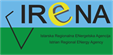 IRENA – Istarska Regionalna Energetska Agencija d.o.o.Rudarska 1, 52220 LabinOIB: 15317120721irena@irena-istra.hrwww.irena-istra.hrGOSPODARSKIM SUBJEKTIMA                                                          (objavom na internetskim stranicama Naručitelja,                                                                dostava na 1 ili minimalno 3 adrese prema odredbama Pravilnika)Na temelju odredbe članka 8. Pravilnika o jednostavnoj nabavi, u provedbi postupka nabave ispod zakonskog praga za __________  (predmet nabave)  IRENA utvrđuje elemente za izradu ponude i gospodarsk-om/im  subjekt-u/ima upućuje POZIV NA DOSTAVU PONUDAINTERNI BROJ:Labin, _________ .DIREKTORPonudbeni listPREDMET NABAVE : ______________________________EVIDENCIJSKI BROJ NABAVE : ______________________________Ponudbeni list br./ br. ponude: ________________________CIJENA PONUDE ZA PREDMET NABAVE:Rok valjanosti ponude: _____ danaMjesto i datum:  U _________________,  ______________							Ponuditelj***:_________________________________________(ime i prezime ovlaštene osobe ponuditelja)*Cijena se izražava u eurima. U cijenu ponude moraju biti uračunati svi troškovi i popusti.** Ako ponuditelj nije u sustavu PDV-a ili je predmet nabave oslobođen PDV-a, u ponudbenom listu na mjestu predviđenom za upis za cijene ponude s PDV-om, upisuje se isti iznos kao što je upisan na mjestu predviđenom za upis cijene ponude bez PDV-a, a mjesto predviđeno za opis iznosa PDV-a ostavlja se prazno.*** Ponuda mora biti ovjerena te sadržavati potpis ovlaštene osobe.TROŠKOVNIKNapomena:Troškovnik prilagoditi predmetu nabavePonuditelj je obvezan ispuniti sve stavke troškovnika. Nije dozvoljeno mijenjanje ili ispravljanje stavki troškovnika. Ukupna cijena stavke izračunava se kao umnožak količine stavke i jedinične cijena stavke.Prilog 3IRENA – Istarska Regionalna Energetska Agencija d.o.o.Rudarska 1, 52220 LabinOIB: 15317120721irena@irena-istra.hrwww.irena-istra.hrUPISNIK O ZAPRIMANJU PONUDAEv. broj nabave: Predmet nabave: Rok za dostavu ponude: (prilikom zaprimanja na omotnicama ubilježiti redni broj, datum i vrijeme zaprimanja ponuda prema redoslijedu zaprimanja)Ponude zaprimio:_________________________________INTERNI BROJ:Labin, _________ .Prilog 4IRENA – Istarska Regionalna Energetska Agencija d.o.o.Rudarska 1, 52220 LabinOIB: 15317120721irena@irena-istra.hrwww.irena-istra.hr	Temeljem čl. 12. Pravilnika o jednostavnoj nabavi, predstavnici naručitelja sastavljaju sljedeći ZAPISNIK o otvaranju, pregledu, ocjeni i rangiranju ponuda Zapisničar:INTERNI BROJ:Labin, _________ .Prilog 5Na temelju članka 12. Pravilnika  o jednostavnoj nabavi, direktor IRENA-e - Istarske Regionalne Energetske Agencije d.o.o., Rudarska 1, 52220 Labin, dana ___________ donosiO D L U K Uo odabiru najpovoljnije ponude I.U postupku nabave ispod zakonskog praga za predmet nabave: __________________, evidencijski broj _______, sukladno objavljenom kriteriju za odabir, kao najpovoljnija ponuda odabire se ponuda ponuditelja _________________________, OIB: __________________, s cijenom ponude u iznosu od _____________________ EUR bez PDV-a, odnosno s ukupnom cijenom ponude u iznosu od _____________________ EUR s uključenim PDV-om.II.Naručitelj će s odabranim ponuditeljem sklopiti ugovor o nabavi _______________(radova, roba ili usluga).III.Na temelju ove Odluke svim ponuditeljima dostavlja se obavijest o odabiru.ObrazloženjeU postupku nabave ispod zakonskog praga za predmet nabave: __________________, ovlašteni predstavnici naručitelja izvršili su pregled i ocjenu ponuda te ocijenili da je ponuda ponuditelja _________________________, OIB: __________________, valjana, da u cijelosti ispunjava svrhu nabave i da je prema utvrđenom kriteriju najpovoljnija te je stoga  odlučeno kao u izreci ove Odluke.INTERNI BROJ:Labin, _________ .DIREKTORPrilog 5aNa temelju članka 12. Pravilnika  o jednostavnoj nabavi, direktor IRENA-e - Istarske Regionalne Energetske Agencije d.o.o., Rudarska 1, 52220 Labin, dana _________ donosiO D L U K Uo poništenju postupka nabave I.Poništava se postupak nabave  ispod zakonskog praga za nabavu __________________, evidencijski broj _______.II.Na temelju ove Odluke svim ponuditeljima dostavit će se obavijest o poništenju.III.Na temelju članka 13., Pravilnika  o jednostavnoj nabavi naručitelj nije dužan ponuđačima dostavljati obrazloženje poništenja postupka nabave.INTERNI BROJ:Labin, _________ .DIREKTORPrilog 6IRENA – Istarska Regionalna Energetska Agencija d.o.o.Rudarska 1, 52220 LabinOIB: 15317120721irena@irena-istra.hrwww.irena-istra.hrPonuditeljima 									    - svima - Na osnovi članka 13. Pravilnika  o jednostavnoj nabavi, nakon provedenog postupka nabave ispod zakonskog praga __________, dostavlja se Obavijest o odabiru najpovoljnije ponudeINTERNI BROJ:Labin, _________ .DIREKTORPrilog 6aIRENA – Istarska Regionalna Energetska Agencija d.o.o.Rudarska 1, 52220 LabinOIB: 15317120721irena@irena-istra.hrwww.irena-istra.hrPonuditeljima 									    - svima - Na osnovi članka 13. Pravilnika  o jednostavnoj nabavi, nakon provedenog postupka nabave ispod zakonskog praga __________, dostavlja seOBAVIJEST o poništenju postupka nabave ispod zakonskog praga I.Poništava se postupak nabave procijenjene vrijednosti ispod zakonskog praga za _____________________ , evidencijski broj _______.II.Ova Obavijest dostavlja se gospodarskim subjektima koji su dostavili svoju ponudu.III.Na temelju članka 13., Pravilnika  o jednostavnoj nabavi naručitelj nije dužan ponuđačima dostavljati obrazloženje poništenja postupka nabave.INTERNI BROJ:Labin, _________ .DIREKTOR1.OPIS PREDMETA NABAVE1.1.Predmet nabave: 1.2.Evidencijski broj nabave: 1.3.Procijenjena vrijednost nabave: 1.4.Količina predmeta nabave:2.UVJETI NABAVE2.1. Način izvršenja: narudžbenica/ugovor; jednokratno/sukcesivno2.2.Rok izvođenja radova/pružanja usluge/isporuke robe: 2.3.Trajanje ugovora: navesti broj dana ili mjeseci, ukoliko je primjenljivo2.4.Mjesto izvođenja radova/pružanja usluge/isporuke robe: 2.5.Rok valjanosti ponude:  mora biti izražen u danima, odrediti minimalni rok od dana otvaranja ponuda.2.6.Odredbe o cijeni: u cijenu ponude bez PDV-a uračunavaju se svi troškovi i popusti ponuditelja; cijena ponude izražava se u eurima, a mora biti iskazana na način da se iskazuje cijena ponude bez PDV-a, posebno se iskazuje iznos PDV-a i ukupna cijena ponude s PDV-om. 2.7.Rok, način i uvjeti plaćanja: Po izvršenoj isporuci u roku od 30/60 dana od dana zaprimanja valjanog računa. Ne odobrava se plaćanje predujma.Račun se ispostavlja na adresu naručitelja. 2.8.Kriterij za odabir ponude: _____________(najniža cijena ili ekonomski najpovoljnija ponuda).2.9.Ponuditelji su u svojoj ponudi dužni pridržavati se tehničkih specifikacija koje se nalaze u Prilogu br. I. ovog poziva na nadmetanje, te zadovoljiti minimalno navedene karakteristike robe.2.10. Dokazi sposobnosti: prema procjeni Naručitelja, ovisno o složenosti predmeta nabave i razini tržišnog natjecanja  2.11.Jamstva:  prema procjeni Naručitelja, ovisno o složenosti predmeta nabave. U Pozivu se obvezno određuje oblik i sadržaj jamstva.3.ODREDBE O PONUDI3.1.Sastavni dijelovi ponude (sadržaj): ponudbeni list (ispunjen i potpisan od strane ponuditelja), troškovnik (ispunjen i potpisan od strane ponuditelja), dokazi sposobnosti, jamstva3.2.Način izrade ponude:Ponuda se izrađuje na način da čini cjelinu. Stranice ponude se označavaju brojem na način da je vidljiv redni broj stranice i ukupan broj stranica ponude, npr. 1/10 ili 10/1. Ponude se pišu neizbrisivom tintom. Ispravci u ponudi moraju biti izrađeni na način da su vidljivi. Ispravci moraju uz navod datuma ispravka biti potvrđeni potpisom ponuditelja.3.3.Jezik i pismo ponude. Ponuda se izrađuje na hrvatskom jeziku i latiničnim pismom.4.NAČIN DOSTAVE PONUDE4.1.Ponude se dostavljaju:putem e-maila na adresu: ________________, u zatvorenoj omotnici preporučenom poštom, ili neposredno na adresu naručitelja:IRENA – Istarska Regionalna Energetska Agencija d.o.o., Rudarska 1, 52220 Labin, „ Ev.broj nabave: _______, Predmet nabave:_________, uz naznaku: „NE OTVARAJ“.Ponuditelj može do isteka roka za dostavu ponude pisanom izjavom odustati od svoje dostavljene ponude. Pisana izjava se dostavlja na isti način kao i ponuda s obveznom naznakom da se radi o odustajanju od ponude. Ponuda dostavljena nakon isteka roka za dostavu ponuda evidentira se kao zakašnjelo pristigla ponuda, obilježava se kao zakašnjela te se neotvorena vraća pošiljatelju bez odgode. Ponuditelj samostalno određuje način dostave ponude i sam snosi rizik eventualnog gubitka odnosno nepravovremene dostave ponude.4.2.Rok za dostavu ponude: __. _________  godine, do _____ sati4.3.Rok za otvaranje ponuda: __. _________  godine, do _____ sati Otvaranje ponuda _____ (je/nije) javno.5.OSTALOOSTALO5.1.Obavijesti u vezi predmeta nabave: Obavijesti u vezi predmeta nabave: Kontakt osoba: Kontakt osoba: Broj telefona: Broj telefona: Adresa e-pošte: Adresa e-pošte: 5.2.Obavijesti u vezi tehničkih specifikacija nabave: Obavijesti u vezi tehničkih specifikacija nabave: Kontakt osoba: Kontakt osoba: Broj telefona: Broj telefona: Adresa e-pošte: Adresa e-pošte: 5.3. Posebne odredbe:Posebne odredbe:Na ovaj postupak ne primjenjuje se Zakon o javnoj nabavi.Naručitelj zadržava pravo poništiti ovaj postupak nabave u bilo kojem trenutku, odnosno ne odabrati niti jednu ponudu, sve bez ikakvih obveza ili naknada bilo koje vrste prema ponuditeljima, ukoliko niti jedna dostavljena ponuda ne odgovara svrsi nabave ili ako prelazi osigurana sredstva, odnosno u drugim opravdanim slučajevima prema odluci Naručitelja.Naručitelj će izvršiti pregled, ocjenu i rangiranje dostavljenih ponuda najkasnije u roku od ______ od dana od isteka roka za dostavu ponuda te pisanu obavijest o rezultatima nabave (o odabiru najpovoljnije ponude ili odbijanju svih ponuda i poništenju postupka nabave) dostaviti svim ponuditeljima.Na ovaj postupak ne primjenjuje se Zakon o javnoj nabavi.Naručitelj zadržava pravo poništiti ovaj postupak nabave u bilo kojem trenutku, odnosno ne odabrati niti jednu ponudu, sve bez ikakvih obveza ili naknada bilo koje vrste prema ponuditeljima, ukoliko niti jedna dostavljena ponuda ne odgovara svrsi nabave ili ako prelazi osigurana sredstva, odnosno u drugim opravdanim slučajevima prema odluci Naručitelja.Naručitelj će izvršiti pregled, ocjenu i rangiranje dostavljenih ponuda najkasnije u roku od ______ od dana od isteka roka za dostavu ponuda te pisanu obavijest o rezultatima nabave (o odabiru najpovoljnije ponude ili odbijanju svih ponuda i poništenju postupka nabave) dostaviti svim ponuditeljima.Naziv ponuditeljaAdresa sjedišta ponuditelja (tvrtka)OIB:IBAN:Dali je ponuditelj u sustavu PDV-a (zaokružiti):DANENEAdresa za dostavu pošte: Adresa e- pošte:Osoba za kontakt: (ime, prezime i funkcija)Broj telefona:Broj telefaksa:Ime, prezime i stručna kvalifikacija osobe odgovorne za izvršenje ugovora: Ime, prezime i stručna kvalifikacija osobe odgovorne za izvršenje ugovora: Cijena za predmet nabave bez pdv-a*/brojkama:Iznos pdv-a ** /brojkama:Cijena za predmet nabave s pdv-om/brojkama:Opis predmeta nabaveJedinična cijena (u EUR)Ukupno(u EUR)1.2. 3.4.Cijena ponude (bez PDV-a)PDV:sveukupno:Red. Br.Naziv i adresa ponuditeljaDatum i vrijeme zaprimanja ponudaPonuda zatvorenada/neOštećenada/ne1. Naziv i sjedište naručitelja:1. Naziv i sjedište naručitelja:1. Naziv i sjedište naručitelja:1. Naziv i sjedište naručitelja:1. Naziv i sjedište naručitelja:Odgovorna osoba naručitelja: Odgovorna osoba naručitelja: Odgovorna osoba naručitelja: Odgovorna osoba naručitelja: Odgovorna osoba naručitelja: 2. Mjesto otvaranja ponuda, datum i vrijeme: 2. Mjesto otvaranja ponuda, datum i vrijeme: 2. Mjesto otvaranja ponuda, datum i vrijeme: 2. Mjesto otvaranja ponuda, datum i vrijeme: 2. Mjesto otvaranja ponuda, datum i vrijeme: 3. Predmet nabave: 3. Predmet nabave: 3. Predmet nabave: 3. Predmet nabave: 3. Predmet nabave: 4. Evidencijski broj nabave: 4. Evidencijski broj nabave: 4. Evidencijski broj nabave: 4. Evidencijski broj nabave: 4. Evidencijski broj nabave: 5. Ime i prezime nazočnih  predstavnika naručitelja:5. Ime i prezime nazočnih  predstavnika naručitelja:5. Ime i prezime nazočnih  predstavnika naručitelja:5. Ime i prezime nazočnih  predstavnika naručitelja:5. Ime i prezime nazočnih  predstavnika naručitelja:6. Ponude se otvaraju prema redoslijedu zaprimanja iz Upisnika o zaprimanju ponuda koji je prilog ovom Zapisniku. Pristupa se otvaranju ponuda. Za svaku otvorenu ponudu utvrđuje se:   6. Ponude se otvaraju prema redoslijedu zaprimanja iz Upisnika o zaprimanju ponuda koji je prilog ovom Zapisniku. Pristupa se otvaranju ponuda. Za svaku otvorenu ponudu utvrđuje se:   6. Ponude se otvaraju prema redoslijedu zaprimanja iz Upisnika o zaprimanju ponuda koji je prilog ovom Zapisniku. Pristupa se otvaranju ponuda. Za svaku otvorenu ponudu utvrđuje se:   6. Ponude se otvaraju prema redoslijedu zaprimanja iz Upisnika o zaprimanju ponuda koji je prilog ovom Zapisniku. Pristupa se otvaranju ponuda. Za svaku otvorenu ponudu utvrđuje se:   6. Ponude se otvaraju prema redoslijedu zaprimanja iz Upisnika o zaprimanju ponuda koji je prilog ovom Zapisniku. Pristupa se otvaranju ponuda. Za svaku otvorenu ponudu utvrđuje se:   R.brNaziv, adresa, sjedište i OIB ponuditeljaBroj i datum ponudeCijena ponude Ukupna cijena ponude1.2.3.4.5.7. Pregled i ocjena ponudaGospodarski subjektGospodarski subjektGospodarski subjektDokaz pravne i poslovne sposobnostiPotvrda porezne uprave o stanju dugaDokaz financijske sposobnostiDokaz tehničke sposobnostiJamstvo za ozbiljnost ponudeIzjava o dostavi jamstva za uredno ispunjenje ugovora za slučaj povrede ugovornih obvezaOstali uvjetiOCJENA PONUDEValjana/nije valjana8. Podaci o ispravcima računskih pogrešaka u ponudama, ako ih je bilo:8. Podaci o ispravcima računskih pogrešaka u ponudama, ako ih je bilo:8. Podaci o ispravcima računskih pogrešaka u ponudama, ako ih je bilo:8. Podaci o ispravcima računskih pogrešaka u ponudama, ako ih je bilo:9. Rangiranje valjanih ponuda prema kriteriju za odabir ponude:9. Rangiranje valjanih ponuda prema kriteriju za odabir ponude:9. Rangiranje valjanih ponuda prema kriteriju za odabir ponude:9. Rangiranje valjanih ponuda prema kriteriju za odabir ponude:Ponuditelj:                                                 Cijena bez PDV-a                            Ukupna cijena s PDV-om1._________________________             ______________________           ____________________ 2._________________________            _______________________          _____________________ 3._________________________            _______________________          ____________________Ponuditelj:                                                 Cijena bez PDV-a                            Ukupna cijena s PDV-om1._________________________             ______________________           ____________________ 2._________________________            _______________________          _____________________ 3._________________________            _______________________          ____________________Ponuditelj:                                                 Cijena bez PDV-a                            Ukupna cijena s PDV-om1._________________________             ______________________           ____________________ 2._________________________            _______________________          _____________________ 3._________________________            _______________________          ____________________Ponuditelj:                                                 Cijena bez PDV-a                            Ukupna cijena s PDV-om1._________________________             ______________________           ____________________ 2._________________________            _______________________          _____________________ 3._________________________            _______________________          ____________________10. Prijedlog odgovornoj osobi naručitelja za donošenje odluke o odabiru ili odluke o poništenju, s obrazloženjem:10. Prijedlog odgovornoj osobi naručitelja za donošenje odluke o odabiru ili odluke o poništenju, s obrazloženjem:10. Prijedlog odgovornoj osobi naručitelja za donošenje odluke o odabiru ili odluke o poništenju, s obrazloženjem:10. Prijedlog odgovornoj osobi naručitelja za donošenje odluke o odabiru ili odluke o poništenju, s obrazloženjem:Predlaže se donošenje Odluke o odabiru ponude  ______________, za nabavu _____________.Predlaže se donošenje Odluke o odabiru ponude  ______________, za nabavu _____________.Predlaže se donošenje Odluke o odabiru ponude  ______________, za nabavu _____________.Predlaže se donošenje Odluke o odabiru ponude  ______________, za nabavu _____________.11. Datum završetka pregleda i ocjene ponuda:11. Datum završetka pregleda i ocjene ponuda:11. Datum završetka pregleda i ocjene ponuda:11. Datum završetka pregleda i ocjene ponuda:12. Ime, prezime i potpis osoba koje su izvršile pregled i ocjenu ponuda:12. Ime, prezime i potpis osoba koje su izvršile pregled i ocjenu ponuda:12. Ime, prezime i potpis osoba koje su izvršile pregled i ocjenu ponuda:12. Ime, prezime i potpis osoba koje su izvršile pregled i ocjenu ponuda:1.Naziv i sjedište naručitelja: IRENA – Istarska Regionalna Energetska Agencija d.o.o. Rudarska 1, 52220 Labin2. Predmet nabave:NazivEv. br. nabave: 3.Naziv ponuditelja čija je ponuda odabrana za sklapanje ugovora o nabavi: 4.Cijenu i ukupnu cijenu ponude:Cijena ponude u eurima: Ukupna cijena ponude u eurima: 